모집요강 〒606-8151　京都市左京区一乗寺花ノ木町13-4TEL 075-723-3137
FAX 075-723-31371. 코스개요 *진학1년 코스 초급A･B (각 19주씩) 중급 전기A･B (각 6주씩) 중급 후기A･B (각 9주씩)상급A･B (각 4주씩) *진학 1년 6개월 코스 초급A･B (각 19주씩) 중급 전기A･B (각 6주씩) 중급 후기A･B (각 9주씩) 상급A･B (각 23주씩)  진학2년 코스  초급A･B (각 23주씩) 중급 전기A･B (각 12주씩)중급 후기A･B (각 16주씩)상급A･B (각 24주씩) （A는 오전클래스, B는 오후클래스）
*레벨 별 완성 목표
초급 기본적인 문법, 한자, 어휘를 습득. 일상생활에 도움이 되는 회화와 간단한           문장의 읽기 및 쓰기가 가능. 
중급 초기  초급문법의 완전이수. 더욱 복잡한 문장의 읽기 및 쓰기. 일상생활에 필요한 회화습득. 
중급 후기  중상 이상 레벨의 문법, 한자, 어휘를 습득. 일반적인 회화 및 전문학교, 단기대학의 학습이 가능. 
상급  고도의 한자, 문법, 어휘를 습득. 대학, 대학원의 수업과 연구가 가능하게 되며, 사회생활에 필요한 종합적인 일본어능력을 습득.2. 모집요강1. 응모자격    1. 합계 12년 이상의 학교 교육과정을 이수한 18세이상  2. 1과같으며 그 이상의 교육과정을 해당 학교가 인정하는 자  3. 본교 재학 중 학비, 생활비를 지원할 보증인이 있는 자 2. 학기과정 1. 춘기: 2016년 04월 01일 (금) ~  2. 추기: 2016년 10월 01일 (토) ~  3. 원서접수 기간                      1. 국내응모춘기 2015년 08월 01일 (토) ~ 11월 30일 (월)추기 2016년 03월 01일 (화) ~ 06월30일 (목)           2. 일본 국내응모춘기 2016년 01월 07일 (목) ~ 02월 29일 (월)추기 2016년 07월 01일 (금) ~ 08월 31일 (수)＊마감일까지 필요한 서류를 준비해 주시기 바랍니다.  4. 정원 90명 (1클래스 12~18명) *마감일전에 정원이 찼을 경우에는 원서접수가 중단될 수도 있습니다. 5. 수업시간과 코스 및 클래스편성 A, B 모든 클래스는 서류심사, 면접 및 필기시험을 통해 클래스가 결정됩니다. 6. 학비(세금 포함)＊상기 금액에는 교재대금이 포함되어 있지 않습니다. (한 학기 = 6개월 교재비는 10,000엔 정도) ＊입학금은 입학 전에 납부해야 합니다. ＊납부된 입학금은 원칙적으로 일체 반환되지 않습니다. 3. 원서제출부터 입학까지 Ⅰ. 한국 국내 응모자 원서제출    일본국내에 거주하는 대리인이 선고료 20,000엔을 첨부하여 입학원서 등 필요한 서류를 제출합니다. 대리인이 없는 경우에는, 본인이 서류를 우편발송과 함께 본교 지정계좌에 선고료를 입금해 주시기 바랍니다. *지정계좌 京都中央信用金庫　修学院支店 (店番027) 当座0011480 洛北学園　岩本俊正　宛　 교토 중앙신용금고 슈가쿠인 지점 (지점번호 027)당좌 0011480 라쿠호쿠 가쿠엔 이와모토 토시마사         2. 본인 또는 대리인이 면접과 아울러 서류심사를 통해 합격여부를 선별하며, 합격자에게는 본교에서 입국관리국의 재류자격 인정증명서 교부를 신청합니다. 입국관리국의 심사는 수 일이 걸릴 수 있습니다. 3. 재류자격 인정증명서 교부 심사 후, 심사결과를 본인 또는 대리인에게 통지합니다. 입국허가자 에게는 증명서가 교부됩니다. 일본어학교 수료 후, 대학과 대학원 또는 전문학교에 진학할 경우에는 일본 국내에서 유학비자의 기간변경이 가능하게 됩니다. 4. 학비납부 지정된 납부 기일까지 학비(입학금, 수업료, 교재비)를 납부해야 합니다. 납부확인 후, 본인에게 입학허가서, 재류자격 인정증명서를 발송합니다. 대리인에게 발송될 경우에는 대리인이 직접 본인에게 발송해야 합니다. 5. 비자신청 입학생은 입학허가서, 재류자격 인정증명서를 각 국의 일본 대사관 또는 영사관에 비자 신청을 하시기 바랍니다. 재류자격 인정증명서의 유효기간은 교부일로부터 3개월 이므로 빠른 시일 안에 비자를 신청해 주시기 바랍니다. 6. 클래스 편성시험, 필기시험비자를 발급 받은 후에는, 클래스 편성시험이 있기 때문에, 되도록 빠른 시일 내로 입국해 주시기 바랍니다. 7. 입학식 및 오리엔테이션 본인이나 대리인 또는 학비부담자가 출석해 주시기 바랍니다. Ⅱ. 일본 국내응모자  (재류자격을 가지고 있는 분 또는 사회인, 단기코스 희망자)1. 본인이 수험료 20,000엔을 첨부하여 입학원서 등 필요 서류를 제출해 주시기 바랍니다. -서류가 불충분한 경우에는 접수를 할 수 없습니다. 필요서류의 우편우송을 원하는 분께서는 상기의 지정계좌에 수험료를 납부해 주십시오. 2. 선별방법 -본인의 면접과 서류심사로 이루어집니다. 3. 학비납부 -합격자는 지정된 기일까지 학비(입학금, 수업료, 교재비) 를 납부해야 합니다. 재류자격 변경이 필요한 경우에는 입학금 납부 후, 입국관리국에서 기간변경 신청을 하고 자격 변경후의 서류를 복사해서 본교에 제출하시기 바랍니다. 4. 클래스 편성시험 -반 편성을 위한 시험에는 반드시 출석하여 주십시오. 5. 입학식, 오리엔테이션 -본인이 반드시 출석해야 합니다. 4. 제출서류 ※일본어 이외의 언어로 작성된 서류에는 일본어번역을 첨부해 주십시오. 번역자는 번역자 이름과 서명을 반드시 해주시기 바랍니다. (신청자가 구비해야 할 서류, 복사 등은 A4용지를 사용해 주십시오.）1. 본인에 관한 서류ⅰ) 입학원서･본인이 직접 기입해야 할 것･사진 뒷면에 이름과 국적을 기입하고 붙일 것(사진이 부착되어있지 않은 원서는 접수할 수 없습니다.)ⅱ) 최종학력의 졸업증명서 　･졸업증명서 원본 (심사종료 후에 반환) 또는 학교에서 발행한 졸업증명서 (반환 불가)･대학 등에 재학중인 경우에는 재학증명서 및 졸업예정 증명서ⅲ) 재직증명서 또는 이직증명서･직장에서 발행하는 증명서ⅳ) 일본어능력 증명서･일본어 능력시험 합격자: 일본어 능력인정서 복사본･미 응시자: 수험표의 복사본ⅴ) 건강진단서･3개월 이내의 진단서에 한함ⅵ) 사진 7장･세로4cm ×가로3cm (7장 전부 동일한 사진이어야 할 것 또한, 사진 1장에는 뒷면에 이름을 기입해서 입학원서에 붙일 것)･뒷면에 이름과 국적을 기입할 것･3개월이내에 촬영한 정면상반신 사진ⅶ)여권･여권 전 페이지 복사본학비 등의 경비부담자에 관한 서류◇지원자 본인에 의한 경비지불본인명의의 예금잔고 증명서 (소득증명서도 첨부할 것)장학금 급부에 관한 증명서 (급부금액 및 기간이 표시된 것)◇지원자 본인 이외에 의한 경비부담 (자국으로부터 송금을 받는 경우)(1)경비 지불서: 매월 송금 예정 금액 및 지불방법 등을 구체적으로 기입할 것               (송금자 본인이 작성할 것)(2)송금자의 직업증명서: 직장발행에 의한 공인(公印)이 있는 증명서송금자의 소득 (납세) 증명서: 공적 기관이 발행한 것으로, 연간 총소득이 기재되어 있는 것송금자 명의의 예금잔고 증명서송금자와 지원자의 관계를 증명하는 서류･송금자가 친족일 경우: 호적등본 (가족 전원), 주민등록증, 출생증명서 등으로 지원자와의 관계를 입증할 수 있는 것･송금자가 친족이 아닐 경우: 지원자와의 관계가 구체적이고 상세하게 표시되어있고, 공적인 서류임을 입증할 수 있는 것*상기 이외의 서류를 요구할 수 있는 경우가 있으므로 사전 양해를 구합니다.◇지원자 본인 이외에 의한 경비부담 (일본 내 재주자 부담의 경우)(1) 경비부담자: 매월 송금 예정금액 및 지불방법 등을 구체적으로 기재할 것                (부담자 본인이 직접 작성할 것)  (2) 부담자의 직업증명서･재적증명서･등기부등본 (회사대표자, 임원일 경우)･영업허가서 (이름, 상호 명, 주소가 명기되어 있는 것)･거래증명서 (이름, 상호 명, 주소가 명기되어 있는 것)중 한 부 필요(3) 부담자의 소득 (납세) 증명서･납세증명서 (연간 총소득 금액이 기재되어 있는 것)･과세증명서 ･확정신고서 사본 (세무서 인감이 있는 것)･원천징수서중 한 부 필요(4) 부담자의 인감등록 증명서경비부담자 등의 신청서류는, 전부 인감등록 증명서에 등록되어있는 인감을 사용해 주시기 바랍니다.(5) 부담자의 주민표동일세대 전원, 친족관계가 기재되어 있는 것*상기 이외의 서류를 요구할 수 있는 경우가 있으므로 사전 양해를 구합니다.◇다음과 같은 경우에는 원서접수가 되지 않습니다. ･입학자격에 미달되는 자 ･입학기간 중에 필요서류가 미비 된 자 ･입학자와 경비부담자와의 관계가 불명확 및 불확실한 경우 ･학비부담자의 경제력이 불충분하다고 판단 될 경우･서류에 허위내용이 발견된 경우 5. 학생생활◆과외활동소프트볼, 하이킹 등 레크리에이션, 기온마쯔리 등의 일본 전통축제 견학, 크리스마스 파티 등 다양한 과외활동을 합니다.◆자원봉사 활동평소에 부족하다고 느끼는 회화를 자원봉사 활동을 통해 보충합니다. 지역 주민들 또는 유학생간의 교류를 계획하고, 학생들이 일본의 문화와 관습을 알아가는 것은 일본어 학습에 있어서도 많은 도움이 될 것입니다.◆장학금라쿠호쿠 일본어학원에서는 성적우수 학생에게 장학금을 지급합니다. 자세한 사항은 사무실에 문의해 주시기 바랍니다.  ◆출석일본어공부를 진행함에 있어서 출석은 매우 중요합니다. 출석률이 저조한 학생은 학교에서 학습을 계속해 나가는 것이 인정되지 않을 수도 있습니다.◆아르바이트아르바이트를 할 경우에는, 사전에 입국관리국에서 과외활동을 허가 받아야 합니다. 허가를 받고 나서는, 1주일에 28시간이내 아르바이트가 가능합니다. 희망자는 우선 입국관리국에 자격 외 활동허가서를 신청해주시기 바랍니다.     ◆진로지도국공립대학, 사립대학, 전문대학 등의 수업에 대비하여, 학생 한 사람 한 사람에 대해서 진학설명회 및 개별 상담을 하고, 일본어 수업과는 별개로 시험 대책수업을 개설합니다. 대학, 대학원, 단기대학 및 일본 유학시험 (EJU) 수험생을 대상으로 라쿠호쿠 일본어학교와 같은 계열인 라쿠호쿠 학원 진학반의 강사가 시험과목의 대체수업을 지도합니다. 또한, 일본 국제교육협회가 주최하는 일본어능력시험 (JLPT) 1급시험은 여러 대학에서 지원자격의 한가지 요건으로서 요구되고 있습니다. 반드시 합격할 필요는 없지만, 라쿠호쿠 일본어학교 에서는 1급 응시를 의무로 하고 있습니다.◆건강진단학생들이 일본에서 안심하고 건강한 생활을 할 수 있도록, 입학 후 전 학생에게 건강검진을 실시합니다. 1년에 1번 실시되므로, 2년 코스에 속해있는 학생의 경우, 건강검진을 2번 받게 됩니다.    ・워킹 홀리데이워킹 홀리데이 제도를 이용하면, 일을 하면서 일년간, 일본에서 관광, 문화 학습을 할 수 있습니다. 또한, 이 제도를 이용해서 일본어 학교에서 1년간 공부할 수 있습니다. *일본의 워킹 홀리데이 협정국가한국, 독일, 프랑스, 영국, 아일랜드, 덴마크, 노르웨이, 캐나다, 오스트레일리아, 뉴질랜드, 홍콩, 대만  ・단기유학고등학생, 대학생, 대학 및 전문대학 졸업생 등이 일본어와 일본문화를 학습하는 프로그램１. 단기유학 코스①　1개월 코스  70,000 ～  90,000엔　　　　　　　　　　②　2개월 코스 130,000 ～ 170,000엔　　　　　　　　　　③　3개월 코스 180,000 ～ 240,000엔(6개월 코스도 있습니다.)2．1년 코스　일본어교사 자격취득 코스　740,000엔　　　　　　　　　　　　　(입학금 50,000엔　수업료   650,000엔     교재비 20,000엔 기타 비용   20,000엔)※워킹 홀리데이 비자로도 이용할 수 있습니다.일본어교사 자격취득 코스라쿠호쿠 일본어 종합학원―문부과학성, 법무성 인가 학교―학교법인 지구촌 학원 그룹(신청중)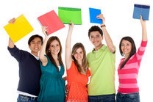 ○일본“No.1”을 자랑하는 강사진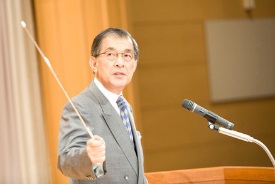 교토대학(의학과) 2년연속 합격과 현역 1위합격, 40년이상의 경험을 가진 베테랑 교실장 및 열정이 넘치는 교토대학 출신 강사진(35명 이상), 일본어 교사자격증을 보유한 강사의 지도로 라쿠호쿠 학원은 50년간 빛나는 진학실적을 달성해 왔습니다. ○교육방침라쿠호쿠 일본어 종합학원은 지구촌 학원그룹 라쿠호쿠 학원이 가지고 있는 교토No1, 50년간의 경험 및 지도기술을 살려서 일상생활에 사용할 수 있는 살아있는 일본어, 대학 및 대학원에서의 학습이 도움이 되는 본격적인 일본어, 일본 기업에서 활약하기 위한 전문적인 일본어를 지도 합니다.글로벌라이제이션이 진행중인 오늘날, 단순한 일본어 학습만이 아닌, 세계에서 모인 우수한 유학생, 연구자, 기술자들이 살아있는 일본어 학습을 통해서, 일본과 세계의 전통문화와 역사를 배우고, 21세기를 책임지고 국제사회에 공헌할 수 있는 글로벌 인재와 글로벌 리더로 목표로 성장할 수 있도록 서포트 해 나가겠습니다. 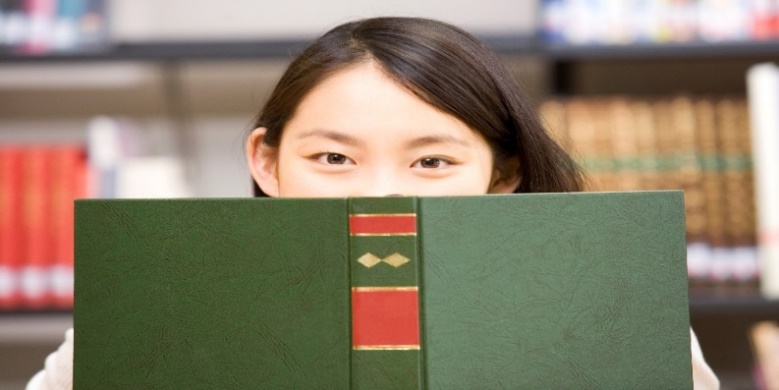 1. 세계에서 단 하나뿐인 일본어 학교（１）살아있는 일본어 학습―여러 체험학습을 통해서언어의 4대요소 [읽기・쓰기・말하기・듣기]를 철저히 학습합니다. 예를 들어 일기쓰기, 책을 읽고 발표하기, 감상문 쓰기 등을 학습 합니다. 또한, 야외 학습의 일환으로 많은 체험학습을 통해서 살아있는 일본어, 실제로 사용할 수 있는 유용한 일본어, 본격적인 일본어, 전문적인 일본어를 학습합니다. 그리고 일본 국제교육 협회가 주최하는 일본어 능력시험 1급 (N1)의 학격을 목표로 하고 있습니다. 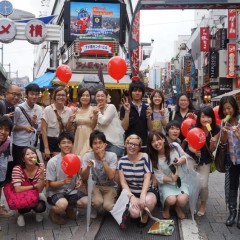 （２）일본 대학・대학원에 합격하기 위한 시험지도 – 라쿠호쿠 학원 학생은 무료50년 전통을 가지고 있는 라쿠호쿠 학원 예비교부에서 교토대 의학부에 2년 연속 현역 합격자, 톱 성적으로 합격 시키는 교토대 출신 강사가 일본 유명 국공립대학, 사립대학, 대학원에 합격시키기 위해 엄격한 지도를 합니다.2. 유학생(대학생, 연구자, 연구생)을 위한 일본어 특별강습일본어 특별 강습은 일본・해외 기업 및 회사, 학교(일본어 학교, 초・중・고・대학・전문학교）가 유학생을 채용하기 위해서 필요한 일본어 능력(N1+α)을 취득하기 위한 강습입니다. 이 강습은 어학의 4대요소 [읽기・쓰기・말하기・듣기]의 능력을 학교, 기업, 사회에서 사용할 수 있는 “can do 일본어”까지 학습해 일본어 레벨을 높여 나갑니다. 어학학습의 기본은 독해력 입니다. 많은 책을 읽고 학생끼리 감상 얘기하기(커뮤니케이션 능력)을 통해서 학생의 독해력을 올리고, 이외에도 상대방의 생각을 듣고 그 내용을 요약하기(쓰기 능력) 등의 학습도 철저히 진행합니다. 모국으로 귀국해서 취직을 할 경우, 그리고 일본, 외국기업, 등에 취업할 경우에도 반드시 N1+α를 익혀야 합니다. 그렇게 되면 취직의 길이 넓어지고, 유학생 모두가 꿈을 향해 전진할 수 있게 됩니다.※대학생의 경우에는 학교 수업이 없는 날에 한해 수업을 진행합니다.・라쿠호쿠 일본어교사 양성학교라쿠호쿠 학원은 일본 문부과학성의 외곽단체 문화청 지침(일본어 교사가 되기위한 420시간 강좌내용)을 따르고 있고, 6개월~1년 학습으로 자격취득이 가능합니다.（１）“can do 일본어”(사용할 수 있는 일본어)언어학습의 4대요소「읽기・쓰기・말하기・듣기」만의 학습（일본어 능력시험 N1합격）만으로는, 일본어를 자유롭게 구사하거나 고등학교, 대학교 수업을 이해할 수 없습니다. 일본어를 가르침에 있어서는 훨씬 상급 단계의 일본어 레벨이 요구됩니다. 라쿠호쿠 일본어 종합학원에서는 다양한 체험학습과 모의수업을 통해서 학생들이 기업, 외국기업, 고등학교, 대학교에서도 “can do 일본어”, 말하기, 듣기로 커뮤니케이션을 할 수 있는 본격적인 일본어, 전문적인 일본어를 완벽히 구사할 수 있도록 전문적인 지도 기술을 학습합니다.  （２）체험학습교실에서 학생들을 가르치기 위한 일본어를, 기초부터 응용단계까지 철저히 학습합니다. 또한, 다양한 체험학습을 통해서 어떠한 상황에서도 학생들이 can do 일본어, 실제 사용할 수 있는 일본어 지도기술을 학습합니다. 사회생활을 함에 있어서 신문, 뉴스를 이해할 수 있고, 그리고 고등학교, 대학교 수업에서도 이해할 수 있는 본격적, 전문적인 일본어를 습득하기 위한 지도기술을 가르칩니다. 게다가 일본어 교사로서 일본 및 세계의 역사, 문화, 전통산업 등, 보다 많은 교양을 익혀야 하기 때문에 다양한 학습을 진행합니다.（３）여러 상황을 가정한 모의수업(교육실습)선생과 학생, 즉 가르치는 쪽과 배우는 쪽으로 나뉘어서, 지도수업을 반복해서 체험을 합니다. 교육실습에서는 420시간 강습의 집대성으로서, 외국인학생 앞에서 수업을 합니다. 외국인 학생으로부터 현실적인 평가를 받고 개선해 감으로서, 일본어 교사로서 한층 더 레벨 업을 목표로 해 나갑니다.   （４）각 종 강연회 참가 및 개최　　사용할 수 있는 일본어 지도를 위해, 교양을 익히기 위해, 커뮤니케이션 능력을 높이기 위해서 각 종 강연회에 참가합니다. 일본・세계 역사, 문화 정치, 외교, 무역 등을 학습하고, 21세기를 짊어지는 글로벌 인재, 리더를 양성할 수 있도록                         교사로서의 퀄리티를 높여 나갑니다.（５）일본어 교사자격을 취득해서 취업활동에 성공합시다!　글로벌라이제이션이 진행중인 오늘날, 일본어 교사자격을 가진 인재가 기업, 학교는 물론 범 지구적으로 널리 요구되고 있습니다. 라쿠호쿠 학원 강습을 마치고 교사자격을 받은 학생은 라쿠호쿠 학원에 등록됩니다. 또한 취업의 길이 넓어지고 취업활동에 있어서도 상당히 유리해 집니다일본・해외・자국 기업, 외국계 기업에 취직할 수 있습니다.일본・해외・자국 학교(초・중・고・대) 교사가 될 수 있습니다.일본・해외에 있는 수 천여 일본어 학교에 취직할 수 있습니다.일본・해외지사 라쿠호쿠 학원의 교사가 될 수 있습니다.무료로 유학할 수 있습니다.※일본 대학생은 1~4학년까지 대학 수업이 없는 날에 강습을 받아주시기 바랍니다.※유학생은 일본어(N1＋α)자격을 1~3학년때 취득하고 4학년~대학원에 들어가서 강습을 받아주시기 바랍니다.※자세한 것은 홈페이지, 전화 또는 메일로 문의해 주시기 바랍니다.　홈페이지: http://rakuhoku-gakuen.jimdo.com/　TEL: +81-75-722-0722(한국에서 거실때)  075-722-0722(일본에서 거실때)  E-mail: rakuhokugakuen1965@gmail.com수업시간요일코스클래스수업시간주 20교시한 교시 45분월~금(주 5일)진학 1년 코스초급중급상급A. 09:00~12:15B. 13:15~16:30주 20교시한 교시 45분월~금(주 5일)진학 1년 반 코스초급중급상급A. 09:00~12:15B. 13:15~16:30주 20교시한 교시 45분월~금(주 5일)진학 2년 코스초급중급상급A. 09:00~12:15B. 13:15~16:30 단위: 일본 엔(￥) 선고료 입학금 수업료 합계 진학 1년코스 20,000 50,000 650,000 720,000 진학 1년 반 코스 20,000 50,000 975,000 1,045,000 진학 2년코스 20,000 50,000 1,300,000 1,370,000 ●학습학원　라쿠호쿠학원(50년)　　　　　●라쿠호쿠 예비교부●라쿠호쿠 일본어 교사양성 학교●NPO법인 국제유학 학생지원 센터　　 ●해외대학 일본어 학과 개설●Only One개별지도 학원●라쿠호쿠 일본어 종합학원●인재파견 센터●해외 일본어 학교 개설